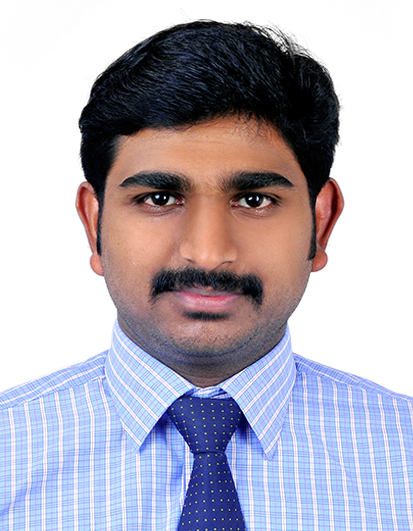                                                                                  PROFESSIONAL SUMMARYMaster of Business Administration with two years of experience in Office AdministrationProactive, result oriented , devising and implementing business strategiesGood exposure of working close with diverse cultured personal and hence developed strong interpersonal skillsKnowledge on basic computer and experience in working with MS Office.                                                    CAREER OBJECTIVE                                                                                                                                    to	To secure a challenging position where I can     	effectively contribute my skills and                                          multaneously              	simultaneously contribute to the growth and success                                	 of the organisation and at the same time jnnnnnnnnnnnnnnnnn           acquiring knowledge on to the road  success.                                        KEY SKILLSGood communication and Interpersonal skillAble to analysis information and have presentation skillsGood team player and multi-tasking abilityTeam management skillsConfident, Friendly, HardworkingQuickly adaptable to situationsCOMPUTER SKILLSHave good knowledge in MS word, Excel & PowerPointSkills in Office automation and Data EntryEXPERIENCE2013-2014        	Administrative Assistant                    Rejith & Maju CA Co., Cochin, KeralaCoordinating day to day activities of the firmManaging and controlling the auditing teamMaintain physical & digital documents of the company and clientsManaging the phone calls and mails & petty cash management Preparing reports based on the audit2016-2016        	Office Assistant cum Business Development     (Jan-Aug)                 UAE Exchange , Cochin, KeralaMaking plans and strategies for improving the businessConducting meetings with employeesOrganise company documents into update filing systemPreparing and submitting weekly business report to the managerPreparing and implementing promotional strategiesMeeting new and existing customers and maintain the relation2016-2017         	Guest Relation Executive   (Sep-Feb)                 Club Mahindra Resort, KeralaProviding guidelines to the guest and keeping good relationship Assists them and explains about the site scenes Educating the guest about company membershipSales of company membershipEDUCATION2014-2016         	Master of Business Administration  MG University, Kerala    Specialised in Marketing & International Business2010-2013         	Bachelor of Science MG University, KeralaSpecialised in PhysicsCERTIFICATIONCertification in logistics and supply chain managementCertification in Office Automation and Microsoft Excel                         ACHIEVEMENTSConsistency in academicsPaper presentation in National Seminar of MarketingParticipated in Management FestWorked as coordinator and team leader of the National fest  conducted in the campus     DECLARATIONI consider myself familiar with management aspects. I am also confident of my ability to work sincerely as a team member hereby declares that the information furnished above is true to the best of my knowledge.Date:Place:										PREMSANKAR